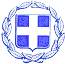                           ΟΡΘΗ ΕΠΑΝΑΛΗΨΗ ΩΣ ΠΡΟΣ ΤΗΝ ΩΡΑ ΣΥΝΕΔΡΙΑΣΗΣΕΛΛΗΝΙΚΗ  ΔΗΜΟΚΡΑΤΙΑ                ΝΟΜΟΣ  ΒΟΙΩΤΙΑΣ                                                                                 Λιβαδειά 9/8/2021            ΔΗΜΟΣ  ΛΕΒΑΔΕΩΝ                                                                               Αρ. Πρωτ. :  14780ΔΙΕΥΘΥΝΣΗ ΔΙΟΙΚΗΤΙΚΩΝ ΥΠΗΡΕΣΙΩΝ                                            ΤΜ. ΥΠΟΣΤΗΡΙΞΗΣ ΠΟΛΙΤΙΚΩΝ ΟΡΓΑΝΩΝΤαχ. Δ/νση : Σοφοκλέους  15 Τ.Κ.  32 131  ΛΙΒΑΔΕΙΑ Πληροφορίες : Αγγ. ΜπαλάσκαΤηλέφωνο   : 22613 50817/885EMAIL :gkasara@livadia.gr/ampalaska@livadia.gr	     ΠΡΟΣΚΛΗΣΗ         ΠΡΟΣ: Τα Τακτικά Μέλη της Οικονομικής Επιτροπής Δήμου Λεβαδέων1.Καλογρηά Αθανάσιο2. Νταντούμη Ιωάννα3.Kαράβα Χρυσοβαλάντου - Βασιλική4.Μερτζάνη Κωνσταντίνο5.Καπλάνη Κωνσταντίνο6.Παπαϊωάννου Λουκά7.Μπράλιο Νικόλαο8.Καραμάνη ΔημήτριοKOINOΠΟΙΗΣΗ:  Αναπληρωματικά Μέλη της Οικονομικής Επιτροπής Δήμου Λεβαδέων1.Σαγιάννη Μιχαήλ2. Αποστόλου Ιωάννη3.Τσεσμετζή Εμμανουήλ4.Γιαννακόπουλο Βρασίδα5.Τόλια  Δημήτριο6.Τζουβάρα Νικόλαο7.Γερονικολού Λαμπρινή 8.Τουμαρά Βασίλειο        Με την παρούσα σας προσκαλούμε να συμμετάσχετε σε τακτική  συνεδρίαση της Οικονομικής Επιτροπής  που θα πραγματοποιηθεί την   13-08-2021 ημέρα ΠΑΡΑΣΚΕΥΗ  & ώρα  11.00, η οποία λόγω των κατεπειγόντων μέτρων που έχουν ληφθεί για την αποφυγή της διάδοσης του κορωνοίου  COVID-19  θα πραγματοποιηθεί ΜΕ ΤΗΛΕΔΙΑΣΚΕΨΗ, για την λήψη αποφάσεων  επί των παρακάτω θεμάτων, κατ΄εφαρμογή:α)  Του  άρθρου 77 του Ν. 4555/2018 όπως τροποποιήθηκε από το άρθρο 184 του ν.4635/2019.β) Της παρ. 1 του άρθρου 10 της από 11/3/2020 Πράξης Νομοθετικού Περιεχομένου (ΦΕΚ  55/Α/11-3-2020) «Κατεπείγοντα μέτρα αντιμετώπισης των αρνητικών συνεπειών της εμφάνισης του κορωνοϊου COVID-19 και της ανάγκης περιορισμού της διάδοσής του»γ) Της με αριθμ. πρωτ. 18318/13-03-2020 (ΑΔΑ: 9ΛΠΧ46ΜΤΛ6-1ΑΕ) εγκυκλίου του Υπουργείου Εσωτερικών  «Σύγκληση συλλογικών οργάνων των δήμων των περιφερειών και των εποπτευόμενων νομικών τους προσώπων, κατά το διάστημα λήψης των μέτρων αποφυγής και διάδοσης του κορωνοϊου COVID-19»δ) Της παρ. 1 της  40/20930/31-03-2020 (ΑΔΑ: 6ΩΠΥ46ΜΤΛ6-50Ψ) εγκυκλίου του Υπουργείου Εσωτερικών «Ενημέρωση για την εφαρμογή του κανονιστικού πλαισίου αντιμετώπισης του κορωνοϊου COVID 19, αναφορικά με την οργάνωση και λειτουργία των δήμων»ε)  Της παρ 3 της υπ αριθμ. ΔΙΔΑΔ/Φ69/133/Οικ.20764/7-11-2020 εγκυκλίου του  Υπουργείου Εσωτερικών (ΑΔΑ:Ψ48Γ46ΜΤΛ6-ΛΣΡ) « Μέτρα και ρυθμίσεις στο πλαίσιο της ανάγκης περιορισμού της διασποράς του κορωνοϊού».    Σε περίπτωση απουσίας των τακτικών μελών , παρακαλείσθε να ενημερώσετε εγκαίρως  στα τηλέφωνα  2261350821, 2261350817  προκειμένου να προσκληθεί αναπληρωματικό μέλος.Τα θέματα της ημερήσιας διάταξης είναι:Έγκριση του Πρακτικού ΙΙΙ Ηλεκτρονικής Δημοπρασίας με Α/Α ΕΣΗΔΗΣ 88138 και Κατακύρωση Δημόσιας Σύμβασης του έργου: «Αναβάθμιση Δημοτικού Σταδίου Λιβαδειάς»   Εξειδίκευση πίστωσης ποσού 35.000,00 € για την πραγματοποίηση των πολιτιστικών εκδηλώσεων  «ΤΡΟΦΩΝΙΑ 2021»Εξειδίκευση πίστωσης ποσού 7.979,23 € για την πραγματοποίηση των αθλητικών  εκδηλώσεων στο πλαίσιο « ΤΡΟΦΩΝΙΩΝ 2021»Εξειδίκευση πίστωσης ποσού 13.450,00 € για την πραγματοποίηση των πολιτιστικών εκδηλώσεων «ΠΛΟΥΤΑΡΧΕΙΑ 2021|»Καθορισμός όρων διακήρυξης της δημόσιας σύμβασης «ΠΡΟΜΗΘΕΙΑ ΕΤΟΙΜΟΥ ΦΑΓΗΤΟΥ ΓΙΑ ΤΗΝ ΣΙΤΙΣΗ ΤΩΝ ΜΑΘΗΤΩΝ ΤΟΥ ΜΟΥΣΙΚΟΥ ΣΧΟΛΕΙΟΥ ΛΙΒΑΔΕΙΑΣ» (Η εισήγηση θα σας αποσταλεί ηλεκτρονικά).Καθορισμός όρων διακήρυξης της δημόσιας σύμβασης «ΠΡΟΜΗΘΕΙΑ  ΚΑΙ ΤΟΠΟΘΕΤΗΣΗ ΕΞΥΠΝΩΝ ΠΑΓΚΑΚΙΩΝ ΣΤΟΥΣ ΚΟΙΝΟΧΡΗΣΤΟΥΣ ΧΩΡΟΥΣ ΚΑΙ ΣΤΑ ΠΑΡΚΑ ΤΣΕΠΗΣ (για την ΠΡΑΞΗ ΑΝΟΙΚΤΟ ΚΕΝΤΡΟ ΕΜΠΟΡΙΟΥ ΔΗΜΟΥ ΛΕΒΑΔΕΩΝ)»  (Η εισήγηση θα σας αποσταλεί ηλεκτρονικά). Καθορισμός όρων διακήρυξης της δημόσιας σύμβασης «ΥΛΟΠΟΙΗΣΗ ΚΑΙ ΕΓΚΑΤΑΣΤΑΣΗ ΚΑΙΝΟΤΟΜΟΥ ΣΥΣΤΗΜΑΤΟΣ WIFI – ΣΥΝΔΕΣΙΜΟΤΗΤΑ ΓΙΑ ΠΡΟΣΒΑΣΗ ΣΤΟ ΙΝΤΕΡΝΡΤ ΚΑΙ ΙΝΤΡΑΝΕΤ  (για την ΠΡΑΞΗ ΑΝΟΙΚΤΟ ΚΕΝΤΡΟ ΕΜΠΟΡΙΟΥ ΔΗΜΟΥ ΛΕΒΑΔΕΩΝ)» (Η εισήγηση θα σας αποσταλεί ηλεκτρονικά).Έγκριση πρόσληψης προσωπικού με σχέση εργασίας ιδιωτικού δικαίου ορισμένου χρόνου συνολικά δέκα (10) ατόμων για την κάλυψη των αναγκών των Παιδικών και Βρεφονηπιακών Σταθμών του Δήμου Λεβαδέων στο πλαίσιο του συγχρηματοδοτούμενου προγράμματος ΕΣΠΑ «Εναρμόνιση οικογενειακής και επαγγελματικής ζωής». (Η εισήγηση θα σας αποσταλεί ηλεκτρονικά).                                                   Ο ΠΡΟΕΔΡΟΣ ΤΗΣ ΟΙΚΟΝΟΜΙΚΗΣ ΕΠΙΤΡΟΠΗΣ                                                                           ΙΩΑΝΝΗΣ Δ.  TAΓΚΑΛΕΓΚΑΣ                                                                      ΔΗΜΑΡΧΟΣ ΛΕΒΑΔΕΩΝ